Приложение к решению ЭлистинскогоГородского Собрания       от 24 марта 2016 года № 24Схема № 1Выкопировка из схемы проектируемого состояния территории (проектный план) Генерального плана города Элисты, утвержденного решением Элистинского городского Собрания от 01.07.2010г. № 1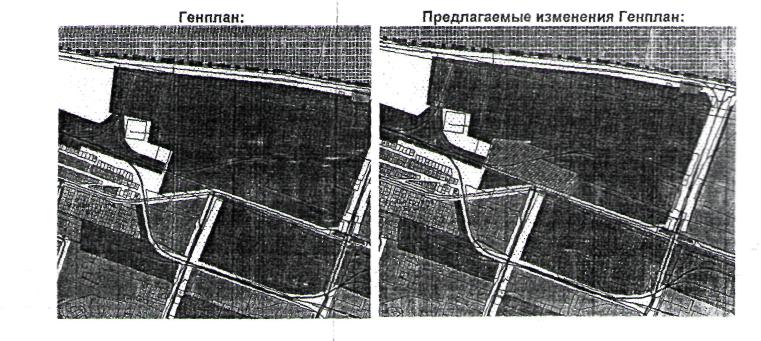 Схема №2Выкопировка из схемы проектируемого состояния территории (проектныйплан) Генерального плана города Элисты, утвержденного решениемЭлистинского городского Собрания от 01.07.2010г. № 1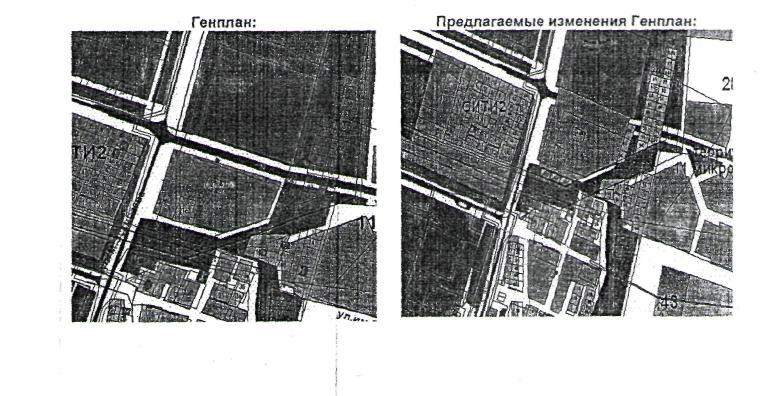 Схема № 3Выкопировка из схемы проектируемого состояния территории (проектныйплан) Генерального плана города Элисты, утвержденного решениемЭлистинского городского Собрания от 01.07.2010г. № 1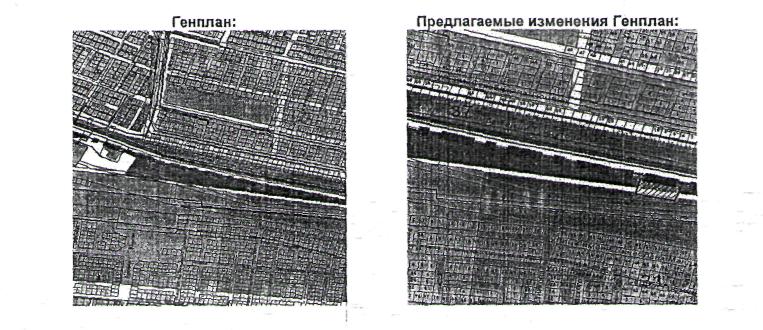 Схема № 4 Выкопировка из схемы проектируемого состояния территории (проектный план) Генерального плана города Элисты, утвержденного решением Элистинского городского Собрания от 01.07.2010г. № 1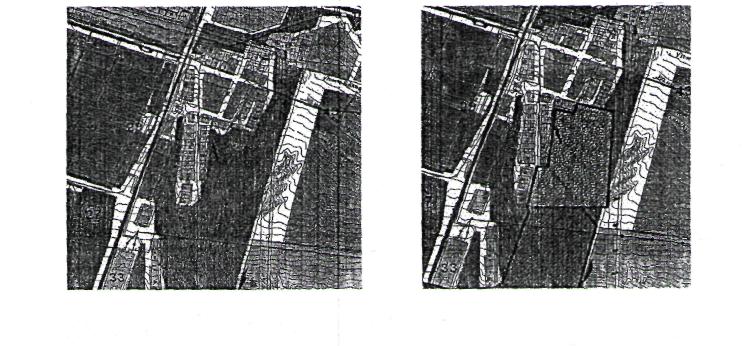 